  	CHURCH OF OUR LADY & ST CHRISTOPHER                         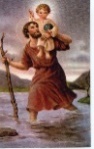 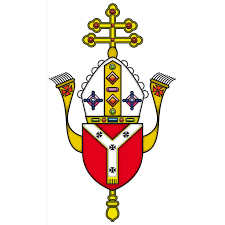            32 High Street, Cranford, TW5 9RG 		                                                       Telephone:  020 8759 9136             Email: cranford@rcdow.org.uk; Website: https://parish.rcdow.org.uk/cranford 27th Sunday in Ordinary Time – 7th & 8th October 2023Readings: 27th Sunday in Ordinary Time (Year A) Page 137:  Isaiah 5:1-7, RP: 79:9, 12-16, Philippians 4:6-9, Matthew 21:33-4328th Sunday in Ordinary Time (Year A) Page 140:  Isaiah 25:6-10, RP: 22, Philippians 4:12-14, 19-20, Matthew 22:1-14HARVEST FAST DAY - CAFOD Family Fast day collection Sunday 8th October.PRIMARY SCHOOL FORMS – Fr John will be signing Primary School forms at 10.00 am on Saturday, 6th January 2024.A CORPORAL WORK OF MERCY: VISIT THE PRISONER -  This prisons week, you are invited to join a live Zoom meeting online to hear the testimony of how a lay prison chaplain became involved in prison ministry and evangelisation. Those over the age of 18 are welcome and there will be time for Q&A and prayer. These are hour-long informal talks on: Sunday 8th Tuesday 10th, Wednesday 11th at 8.00 pm and Friday 13th at 12:30. For the Zoom link, please email claz.gomez@justice.gov.uk with your preferred day of attendance, and roughly, where you are located. You will be emailed back with the link.THE DIVINE MERCY APOSTOLATE, London is holding a Divine Mercy Retreat at St Anthonys RC Church, 5 Garrat Road, Edgware, London HA8 9AN on Saturday, 14 October 2023 from 1:30 pm to 4:30 pm . The Retreat will include teachings on the Message of Divine Mercy, Holy Mass, Hour of Mercy with Stations of the Cross, Adoration and Benediction and Veneration of the Image of Merciful Jesus. Please call Millie on 07957594646 for more information.VOLUNTEERS REQUIRED FOR READERS, EUCHARISTIC MINISTERS, SERVERS, COUNTERS AND CHOIR MEMBERS please advise Fr John if you would like to volunteer.  MASS OFFERINGS – We are presently booking from November through to the end of the year for weekday and weekend masses.  Please send your requests via email to Gillian at Cranford@rcdow.org.uk.  All payments to be made online through bank transfer into the parish account, quoting the reference “Mass Offering”.  Please refer to the bottom of this newsletter for bank details.  Due to unforeseen circumstances, we regret we may have to move your mass intention to another day, please see newsletter for rescheduled mass intention date.  PLEASE DO NOT USE Fr John’s personal number or email address for mass requests unless.MARRIAGE Couples seeking marriage must contact Fr John plus Fr Patrick, in the case of Goan Weddings, before making any wedding arrangements, whether the marriage be in the UK or abroad.  This ensures there is enough time for all the necessary administration work to be processed. This is a statutory requirement applicable across all parts of the UK and overseas.  If liaising with Goan priest in Goa regarding any marriage arrangements, please copy Fr John (cranford@rcdow.org.uk) and Fr Patrick (goanchaplaincy@rcdow.org.uk) into the email correspondence.BAPTISMS – For any baptism enquire please email cranford@rcdow.org.uk with details.MASS INTENTIONSTHANK YOU FOR YOUR GENEROSITYContactless total for 2nd October:  £519.15.  The Contactless machine is available in the Church. If you wish to donate via online banking please see our details below, giving your name as a reference and indicate if it is for baptism, wedding, mass intention etc.  For those that do not have a bank account, charge cards are available. Gift Aid: If you are a UK taxpayer, the Diocese strongly recommends you Gift Aid your donation, as the government will top up your donation by 25 percent. The parish relies heavily on this extra support, which comes at no additional cost to you. This facility is also available on the contactless device. If you have any questions on Gift Aid, please contact the parish office. Thank you for your continued financial support for your parish church.  HSBC Bank:  Account name: WRCDT Cranford, Sort Code: 40-05-20 Account: 01308637  Parish TeamParish Priest:  Fr. John TaborEmail: johntabor@rcdow.org.ukAny required appointment will be at 11.00 am on Wednesdays, Thursdays & Fridays.Catechetical Co-ordinator: Bejoy IgnatiousWorking days:  Thursdays 9.00 am – 5.00 pm, Saturdays 11.00 am – 6.00 pm and on Sundays 9.00 am - 2.00 pm. Email: bejoyignatious@rcdow.org.uk Parish Secretary:  Gillian SatchellWorking days:  Wednesday & Friday morningsPlease e-mail parish office with requests and queriesIn-person enquires Wed & Fri between 10.30 – 11.30 am.  Email: cranford@rcdow.org.uk Parish Safeguarding Officers:Natalie Smith & Pelazia RodriguesEmail: cranfordsg@safeguardrcdow.org.ukEmail: cranfordsg2@safeguardrcdow.org.uk Mobile: 07851 390118 (Dedicated Parish Safeguarding Number)--------------------------------------------------------Protecting your Privacy:In compliance with the General Data Protection Regulation (GDPR), which became effective in May 2018, the Parish requires your permission to hold your data for Parish/Diocesan use.  You can read our full privacy policy on www.rcdow.org.uk/diocese/privacy-policy------------------------------------------------------------------------------------------------------------------MASS INTENTIONSIf you wish to offer a Mass intention, please email (Cranford@rcdow.org.uk) or visit the Parish Office on a Wed/Fri between 10.30 – 11.30 am.-------------------------------------------------------------------------------------------------------------------------------------------------------------------------------------------------ONLINE MASSESMass and other liturgies live streamed from Westminster Cathedral and other parishes are available at: www.churchservices.tv------------------------------------------------------------------------------------------------------------------------------------------------MASS TIMES Saturday: 5pm; Sunday Masses:  9.00 am and 11.00 am Weekday Mass Timings: Please see Mass intentions overleafConfession:  Saturday afternoons 4.15 – 4.45 pm Portuguese Mass: 12.30 pm on Sundays as advisedKonkani Mass:  4th Sunday of the month - 5.00 pmThis Parish is part of Westminster Roman Catholic Diocesan Trust (WRCDT) Registered Charity No: 233699Dear Friends, A month to remember  On Wednesday last week, the Synod on Synodality opened in Rome.  This is the next stage in the process which began two years ago and which has involved the Church across the world.  For the first time, members of the lay faithful will play a significant role in the discussions.  Please do keep those participating in the Synod in your prayers as the Church continues to discern her journey forward.  This is not about changing doctrine, but is about accountability, welcome and participation in the life of the Church.Some practical matters  This weekend we welcome Fr Claudio, the new Portuguese chaplain, who succeeds Fr Carlos.  Fr Carlos has now returned to Portugal where he will begin a new assignment.  In December, Fr Feros will be taking over from Fr Patrick as the chaplain for the Goan Ethnic Chaplaincy.  The Mass for the Feast of St Francis Xavier will take place this year on Monday, 4th December at 5.00 pm.  Christmas Mass times will be advertised in the coming weeks.  As Christmas Eve this year falls on the same calendar day as the 4th Sunday of Advent, I expect the Saturday evening Vigil Mass of Sunday on 23rd will be busier than usual.  More details will follow in due course.    Please note that any arrangements for additional Masses or other celebrations need to be requested by email to cranford@rcdow.org.uk.  Any Masses or other liturgical celebrations, which involve the Goan or Portuguese chaplaincies, must be communicated to the respective chaplains – Fr Claudio, Fr Patrick or Fr Feros - who will then liaise with me.  Thank you for your assistance with this.Have a good week and let us pray for each other.Father JohnSat     0705.00 pmBonnie & Vera De-Souza - RIPSun    0809.00 pm11.00 am Antonio & Joekina Fernandes - RIP & Sebastian Fernandes RIP (3rd Anniversary)Sarah Engson & Family - ThanksgivingWed  1110.00  amRuna Rebello - RIP (2nd Anniversary)Thu    1210.00 amBenedito Vaz - RIPFri      1310.00 amRichard Betts - RIP (LD)Sat     1405.00 pmJose Mercina - RIPSun    1509.00 pm11.00 amPeople of the ParishCrystal De Souza - 5th Birthday